Fluency with Multiplication and DivisionFluency with Multiplication and DivisionFluency with Multiplication and DivisionRecalls and demonstrates multiplication and divisions facts to 5 × 5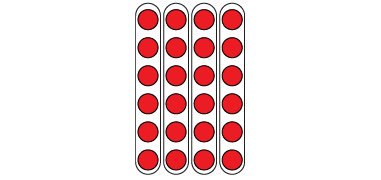 “I know that 4 × 6 = 24 
and that 24 ÷ 6 = 4.  
The array shows both facts.”Uses inverse operations to solve multiplication and division problems“I can rewrite 24 ÷ 6 = ?
as 6 × ? = 24.”Uses known facts to determine unknown facts “I can use the distributive property to split the multiplication into facts that I know, then add.”
5 × 9 = 5 × 5 + 5 × 425 + 20 = 45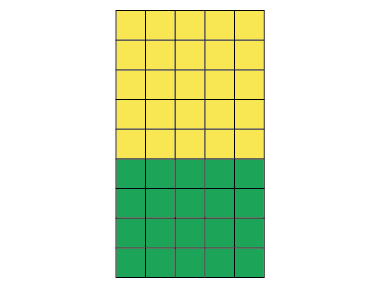 Observations/DocumentationObservations/DocumentationObservations/DocumentationFluency with Multiplication and Division (con’t)Fluency with Multiplication and Division (con’t)Fluency with Multiplication and Division (con’t)Solves division problems involving remaindersI counted 33 photographs to put in an album.Each page can hold 6 photographs. How many pages will I need?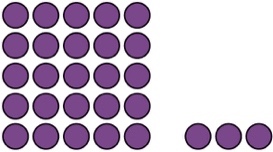 33 ÷ 6 = 5 R3
I round up to 6 pages to be sure all photos will fit.Estimates to determine if answer to multiplication or division problem is reasonable33 ÷ 6 = ?33 is close to 30.
30 ÷ 6 = 55 is close to the answer I calculated, 5 R3.So, my answer is reasonable.Fluently creates and solves whole number multiplication and division problems, with and without remaindersThere are 56 basketballs with the same number on each of 8 shelves.8 × □ = 56, so 56 ÷ 8 = □ 
8 × 7 = 56Or8 × 7 = 4 × 7 + 4 × 7 
= 28 + 28 
= 56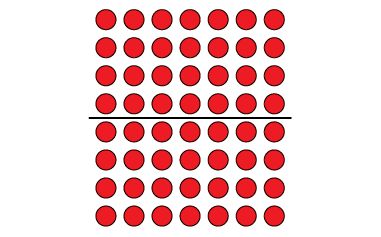 Observations/DocumentationObservations/DocumentationObservations/Documentation